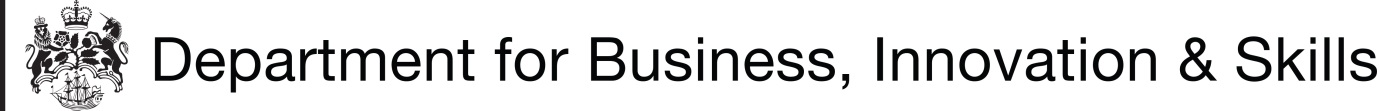 Business Focus on Enforcement - Registration of Interest FormPlease use this form if you would like to register an interest ‘in principle’ to run a Business Focus on Enforcement review in the future. Completing the form will not constitute any form of commitment on your part or on that of the Government, but will mean that we can register your interest and ensure we keep you informed of any new opportunities to bid. Please return the form to focusonenforcement@bis.gsi.gov.ukName: Contact Details: Trade Body or Business Group you are representing:Brief explanation of the area of enforcement causing your industry issues and which you might wish to review in the future, if possible setting out the broad issues you might expect to examine, identifying the relevant regulatory authorities, and why you consider such a review to be necessary (max 250 words)Do you have an idea of when during 2015 you would be in a position to run the review? Please indicate month(s) if possible. © Crown copyright 2014 You may re-use this information (not including logos) free of charge in any format or medium, under the terms of the Open Government Licence. To view this licence, visit www.nationalarchives.gov.uk/doc/open-government-licence/ This publication is also available on our website at www.gov.uk/bis URN BIS/14/1176